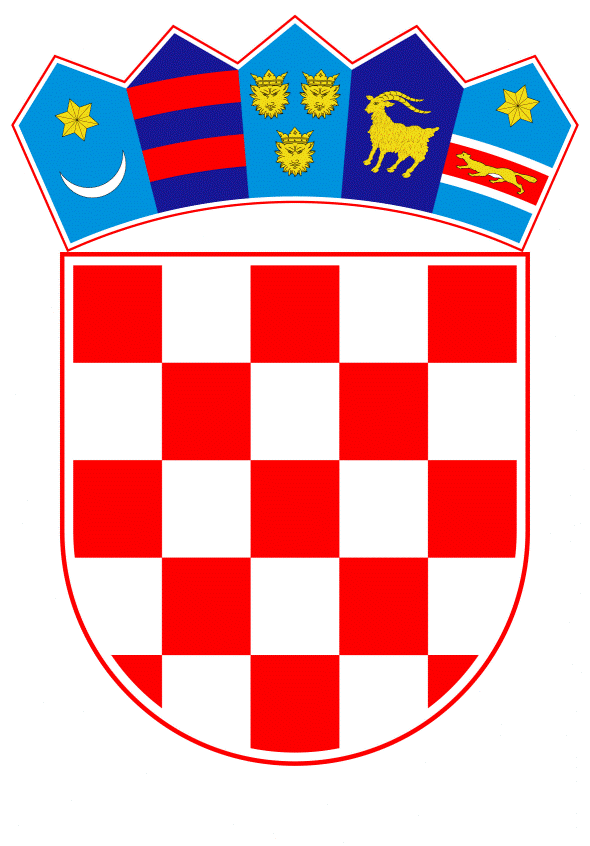 VLADA REPUBLIKE HRVATSKE Zagreb,  28.  ožujak 2024.______________________________________________________________________________________________________________________________________________________________________________________________________________________________Na temelju članka 16. stavka 13. Zakona o stambenom zbrinjavanju na potpomognutim područjima („Narodne novine“, br. 106/18., 98/19. i 82/23.), Vlada Republike Hrvatske je na sjednici održanoj__2023. donijelaUREDBUO KRITERIJIMA ZA BODOVANJE PRIJAVA ZA STAMBENO ZBRINJAVANJEČlanak 1.(1) Ovom Uredbom propisuju se kriteriji za bodovanje prijava za stambeno zbrinjavanje na temelju kojih se sastavljaju liste prvenstva.(2) Izrazi koji se koriste u ovoj Uredbi, a imaju rodno značenje odnose se jednako na muški i ženski rod.Članak 2.Liste prvenstva sastavljaju se za općine i gradove prema modelima stambenog zbrinjavanja iz članka 7. Zakona o stambenom zbrinjavanju na potpomognutim područjima („Narodne novine“, br. 106/18., 98/19. i 82/23., dalje u tekstu Zakona o stambenom zbrinjavanju) i to:– lista prvenstva formira se od prijava zaprimljenih za stambeno zbrinjavanje davanjem u najam obiteljske kuće (model A)– lista prvenstva formira se od prijava zaprimljenih za stambeno zbrinjavanje darovanjem neuseljive obiteljske kuće u državnom vlasništvu i građevnog materijala za njezinu obnovu ili rekonstrukciju (model B)– lista prvenstva formira se od prijava zaprimljenih za stambeno zbrinjavanje davanjem u najam stana (model C)– lista prvenstva formira se od prijava zaprimljenih za stambeno zbrinjavanje darovanjem građevinskog zemljišta u državnom vlasništvu i građevnog materijala za izgradnju obiteljske kuće (model D)– lista prvenstva formira se od prijava zaprimljenih za stambeno zbrinjavanje darovanjem građevnog materijala za obnovu, dogradnju/nadogradnju i završetak izgradnje obiteljske kuće u vlasništvu podnositelja prijave odnosno darovanjem građevnog materijala za izgradnju obiteljske kuće na građevinskom zemljištu u vlasništvu korisnika (model E).Članak 3.Pravodobne i uredne prijave za stambeno zbrinjavanje boduju se na sljedeći način:1. Prema broju članova obiteljskog kućanstva navedenih u prijavi za stambeno zbrinjavanje, podnositelj prijave ostvaruje za sebe 10 bodova, a za svakog sljedećeg člana pet bodova.2. Prema broju djece predškolske dobi ili djece koja se redovito školuju navedenih u prijavi za stambeno zbrinjavanje, podnositelj prijave ostvaruje za svako dijete 15 bodova.3. Na temelju prosječnih primanja u posljednjih godinu dana svih članova kućanstva, podnositelj prijave ostvaruje:4. Prema stručnoj spremi podnositelja prijave i člana obitelji koji je naveden u prijavi za stambeno zbrinjavanje, podnositelj prijave ostvaruje:5. Prema ukupnoj dužini prebivanja na području grada/općine za koju je podnio prijavu za stambeno zbrinjavanje, podnositelj prijave ostvaruje:6. Na temelju stambenog statusa njegova obiteljskog kućanstva, podnositelj prijave ostvaruje:7. Prema životnoj dobi podnositelja prijave, podnositelj prijave ostvaruje:8. Obitelj smrtno stradalog ili nestalog hrvatskog branitelja iz Domovinskog rata ili pripadnika Hrvatskog vijeća obrane, koja ima prebivalište u Republici Hrvatskoj, ostvaruje jednokratno 150 bodova po prijavi za stambeno zbrinjavanje iz obitelji, a obitelj umrlog hrvatskog branitelja iz Domovinskog rata ili pripadnika Hrvatskog vijeća obrane, koja ima prebivalište u Republici Hrvatskoj, ostvaruje jednokratno 100 bodova po prijavi za stambeno zbrinjavanje iz obitelji. Po ovom kriteriju bodove može ostvariti samo jedna prijava za stambeno zbrinjavanje odnosno jedan član obitelji smrtno stradalog, nestalog ili umrlog hrvatskog branitelja iz Domovinskog rata ili pripadnika Hrvatskog vijeća obrane.9. Ako podnositelj prijave ili član obiteljskog kućanstva koji je naveden u prijavi za stambeno zbrinjavanje ima status hrvatskog ratnog vojnog invalida iz Domovinskog rata ili ratnog vojnog invalida pripadnika Hrvatskog vijeća obrane, koji ima prebivalište u Republici Hrvatskoj, prema utvrđenom postotku oštećenja organizma, za svaku osobu s utvrđenim oštećenjem organizma pripada:10. Prema invaliditetu podnositelja prijave ili člana njegovog obiteljskog kućanstva navedenog u prijavi, ovisno o utvrđenom stupnju invaliditeta, za svaku osobu s utvrđenim invaliditetom pripada:10.a Ako se radi o malodobnom djetetu članu obiteljskog kućanstva navedenog u prijavi, za svako malodobno dijete s utvrđenim invaliditetom podnositelj prijave ostvaruje dodatnih 20 bodova.11. Podnositelj prijave ili član obiteljskog kućanstva koji je naveden na prijavi za stambeno zbrinjavanje, a ima status hrvatskog branitelja iz Domovinskog rata ili pripadnika Hrvatskog vijeća obrane i ima prebivalište u Republici Hrvatskoj, ostvaruje jednokratno broj bodova ovisno o vremenu provedenom u obrani suvereniteta, i to:11.a Boduje se status člana s najvećim brojem bodova.11.b Dragovoljac iz Domovinskog rata ostvaruje pravo na dodatnih 10 bodova.12. Prijava podnositelja koji ima utvrđen status žrtve nasilja u obitelji ili u kojoj je naveden član kućanstva koji ima utvrđen status žrtve nasilja u obitelji ostvaruje jednokratno 120 bodova.13. Podnositelj prijave ili član obiteljskog kućanstva koji je naveden u prijavi za stambeno zbrinjavanje koji je bio ili je u statusu prognanika, povratnika i izbjeglice, ostvaruje jednokratno 20 bodova.14. Prijava po kojoj nije pokrenut postupak ostvaruje po 10 bodova za svaku godinu koja je protekla od dana podnošenja i može ostvariti najviše 120 bodova.15. Prijava podnositelja koji je bivši nositelj stanarskog prava a po toj osnovi nije ostvario pravo na stambeno zbrinjavanje, ostvaruje jednokratno 30 bodova. Po ovom kriteriju bodove može ostvariti samo jedna prijava za stambeno zbrinjavanje odnosno (bivši nositelj stanarskog prava ili član obitelji bivšeg nositelja stanarskog prava).16. Prijava podnositelja koji se želi nastaniti na potpomognuto područje ostvaruje jednokratno 50 bodova. Članak 4.Za ostvarivanje bodova navedenih u članku 3. ove Uredbe potrebna je sljedeća dokumentacija, iz:točke 2., za djecu predškolske dobi izvadak iz matične knjige rođenih, za djecu na redovnom školovanju potvrda škole, fakulteta odnosno druge obrazovne ustanovetočke 3., obračunska isprava za isplatu plaće od poslodavca ili ako nije zaposlen dokaz o nezaposlenosti za punoljetne članove obitelji koji nisu na redovnom školovanjutočke 4., diploma ili svjedodžba o završenom obrazovanju za sve članove obitelji navedene u prijavitočke 5., za sve osobe na prijavi uvjerenje o prebivalištu nadležne policijske uprave s napomenom prijavljenog privremenog odlaska u inozemstvo točke 6., dokaz o najmu ili korištenju stambene jedinice, a za stanovanje u tuđoj stambenoj jedinici bez naknade potpisana izjava vlasnika stambene jedinice ovjerena kod javnog bilježnikatočke 7., preslika osobne iskaznice ili izvod iz matične knjige rođenihtočke 8., potvrda ili izvršno rješenje nadležnog tijela o utvrđenom statusu člana obitelji smrtno stradaloga ili nestaloga hrvatskog branitelja iz Domovinskog rata ili pripadnika Hrvatskog vijeća obrane (članovi obitelji smrtno stradalog ili nestalog hrvatskog branitelja iz Domovinskog rata ili pripadnika Hrvatskog vijeća obrane), odnosno izvadak iz matice umrlih i potvrda nadležnog tijela o utvrđenom statusu člana obitelji smrtno stradaloga ili nestaloga hrvatskog branitelja iz Domovinskog rata ili pripadnika Hrvatskog vijeća obrane (članovi obitelji smrtno stradalog ili nestalog hrvatskog branitelja iz Domovinskog rata ili pripadnika Hrvatskog vijeća obrane)točke 9., potvrda ili izvršno rješenje nadležnog tijela o utvrđenom statusu hrvatskog ratnog vojnog invalida iz Domovinskog rata ili ratnog vojnog invalida pripadnika Hrvatskog vijeća obranetočke 10., dokaz o utvrđenom invaliditetutočke 11., potvrda nadležnog tijela o utvrđenom statusu hrvatskog branitelja iz Domovinskog rata, hrvatskog branitelja iz Domovinskog rata-dragovoljca ili pripadnika Hrvatskog vijeća obrane iz koje je vidljiva duljina sudjelovanja u obrani suverenitetatočke 12., pravomoćna sudska presuda o počinjenom nasilju u obiteljitočke 13., potvrda o statusu prognanika, povratnika ili izbjeglicetočke 14., uvid u službenu evidenciju Ministarstva prostornoga uređenja, graditeljstva i državne imovine ili upravnog tijela u županijitočke 15. dokaz o stanarskom pravu i potvrda da nije ostvareno pravo na stambeno zbrinjavanje po osnovi stanarskog pravatočke 16. uvjerenje o prebivalištu i izjava o namjeri nastanjenja na potpomognuto područje.Članak 5.Lista prvenstva sadrži:redni brojime i prezime podnositelja prijavebroj članova obiteljibroj bodova imjesto (općina ili grad) stambenog zbrinjavanja.Članak 6.Ako dvije ili više prijave imaju isti broj utvrđenih bodova iz članka 3. ove Uredbe prednost za ostvarivanje prava na stambeno zbrinjavanje daje se redom slijedećih kriterija prijavi obitelji koja:se više godina nalazi na listi prvenstvanije ni na koji način sudjelovala u obnovi ili stambenom zbrinjavanjuima veći broj malodobne djeceduže prebiva na području gdje se traži stambeno zbrinjavanječija su ukupna prosječna primanja niža. Članak 7.Danom stupanja na snagu ove Uredbe prestaje važiti Uredba o kriterijima za bodovanje prijava za stambeno zbrinjavanje („Narodne novine“, br. 14/19.).Članak 8.Ova Uredba stupa na snagu osmoga dana od dana objave u „Narodnim novinama“.Predsjednik
mr.sc. Andrej PlenkovićOBRAZLOŽENJEPravna osnova za donošenje Uredbe o kriterijima za bodovanje prijava za stambeno zbrinjavanje propisana je člankom 16. stavkom 13. Zakona o stambenom zbrinjavanju na potpomognutim područjima („Narodne novine“, broj 106/18., 98/19. i 82/23.), kojim se daje ovlaštenje Vladi Republike Hrvatske da donese uredbu kojom se propisuju kriteriji za bodovanje prijava za stambeno zbrinjavanje. Stupanjem na snagu Zakona o izmjenama Zakona o ustrojstvu i djelokrugu tijela državne uprave („Narodne novine“, br. 21/23.), Središnji državni ured za obnovu i stambeno zbrinjavanje je prestao s radom, a njegove poslove i djelokrug rada je preuzelo Ministarstvo prostornoga uređenja, graditeljstva i državne imovine.Prema odredbi članka 35. stavka 2. Zakona o izmjenama i dopunama Zakona o stambenom zbrinjavanju na potpomognutim područjima („Narodne novine“, br. 82/23.) Vlada Republike Hrvatske će uskladiti Uredbu o kriterijima za bodovanje prijava za stambeno zbrinjavanje („Narodne novine“, br. 14/19.) s odredbama ovoga Zakona.Predmetnom Uredbom se pojašnjava način bodovanja činjenice da je osoba koja podnosi prijavu član obitelji smrtno stradalog ili nestalog hrvatskog branitelja iz Domovinskog rata ili pripadnika Hrvatskog vijeća obrane, odnosno bodovanje prijave obitelji umrlog hrvatskog branitelja iz Domovinskog rata ili pripadnika Hrvatskog vijeća obrane, uvodi se bodovanje prijava podnositelja i članova kućanstva koji imaju status hrvatskog ratnog vojnog invalida iz Domovinskog rata ili ratnog vojnog invalida pripadnika Hrvatskog vijeća obrane, koji ima prijavljeno prebivalište u Republici Hrvatskoj prema utvrđenom postotku oštećenja organizma, te se povećava broj bodova podnositelju prijave ili članu kućanstva koji ima utvrđen status žrtve nasilja u obitelji sa dosadašnjih 40 na 120 bodova. Naime, dosadašnja iskustva pokazala su da je potrebno kroz izmjenu kriterija za bodovanje prijava za redovno stambeno zbrinjavanje žrtvama obiteljskog nasilja kao posebnoj kategoriji omogućiti lakši pristup ostvarivanju prava na stambeno zbrinjavanje. Pored navedenog, ovom Uredbom povećava se broj bodova za prijave podnositelja mlađe životne dobi te se uvodi bodovanje po kriteriju namjere nastanjenja na potpomognuto područje (poticanje ostanka i naseljavanja mladih obitelji na potpomognuta područja). Također, povećava se broj bodova vezano za status prognanika, povratnika ili izbjeglice (s 10 na 20 bodova) te se uvodi bodovanje prijava koje su podnijeli bivši nositelji stanarskog prava koji po osnovi toga statusa do sada nisu ostvarili pravo na stambeno zbrinjavanje, u kojem slučaju se njihova prijava može bodovati jednokratno s 30 bodova.  Predlaže se stupanje na snagu Uredbe osmoga dana od dana objave u „Narodnim novinama“.	Uredba nema direktan financijski učinak na državni proračun već se primjenjuje u postupku bodovanja prijava za liste prvenstva u programima stambenog zbrinjavanja.Predlagatelj:Ministarstvo prostornoga uređenja, graditeljstva i državne imovinePredmet:Uredba o kriterijima za bodovanje prijava za stambeno zbrinjavanjebroj bodovakriterij30do 25% prosječne mjesečne plaće u Republici Hrvatskoj po članu prema službenim podacima Državnog zavoda za statistiku25od 26% do 50% prosječne mjesečne plaće u Republici Hrvatskoj po članu prema službenim podacima Državnog zavoda za statistiku15od 51% do 74% prosječne mjesečne plaće u Republici Hrvatskoj po članu prema službenim podacima Državnog zavoda za statistikubroj bodovakriterij5doktor znanosti, magistar znanosti, sveučilišni specijalistički studij i završen preddiplomski i diplomski sveučilišni studij ili integralni preddiplomski i diplomski sveučilišni studij ili specijalistički diplomski stručni studij3završen preddiplomski sveučilišni studij ili stručni studij u trajanju od najmanje tri godine1srednja stručna spremabroj bodovakriterij5020 i više od 20 godina30od 10 do 19 godina10od 5 do 9 godinabroj bodovakriterij25za status najmoprimca (podstanara)15za stanovanje u tuđoj stambenoj jedinici bez naknadebroj bodovakriterij70do 40 godina40od 41 do 60 godine10od 61 i više godinabroj bodovakriterij100invalidi sa 100% oštećenja organizma I. i II. skupine90invalidi s 90% oštećenja organizma80invalidi s 80% oštećenja organizma70invalidi sa 70% oštećenja organizma60invalidi sa 60% oštećenja organizma50invalidi s 50% oštećenja organizma40invalidi s 40% oštećenja organizma30invalidi s 30% oštećenja organizma20invalidi s 20% oštećenja organizmabroj bodovakriterij15100% invaliditeta1060% do 90% invaliditeta520 do 50% invaliditeta2do 20% invaliditetabroj bodovakriterij25do 6 mjeseci50od 6 do 12 mjeseci60od 12 do 24 mjeseca70od 24 do 36 mjeseci80od 36 do 48 mjeseci90od 48 do 60 mjeseci100više od 60 mjeseci